FINDER 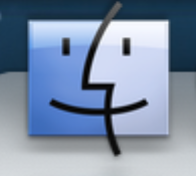 Opdracht 1KOLOMMEN OP MAAT MAKENSelecteer kolomweergaveGa met de muis op de scheidingslijn staan.Klik en versleep naar links of rechtsDoor de option/alt-toets ingedrukt te houden, blijven alle kolommen even breed.
Dubbelklikt op deze streepjes (kolom past zich automatisch aan) 
Opdracht 2VOORVERTONING WEERGAVE:Te gebruiken om snel je documenten te bekijken zonder ze te openenSelecteer het bestand en druk de spatiebalk in voor vergroting van het bestand. Beweeg met de pijltjes toetsen om de voorvertoning te zien van andere bestanden.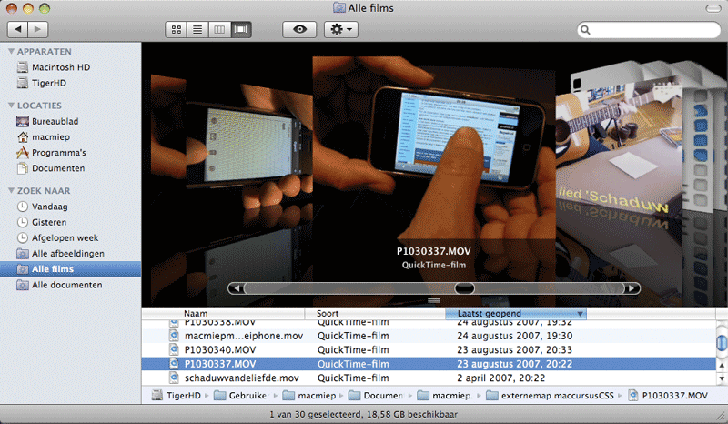 De Finder is dus meer dan alleen:Een Mappen-Structuur-Indeel programmaBeheer-ProgrammaZoek- programmaMaar ook een Preview programma!  (zie voorbeeld) Opdracht 3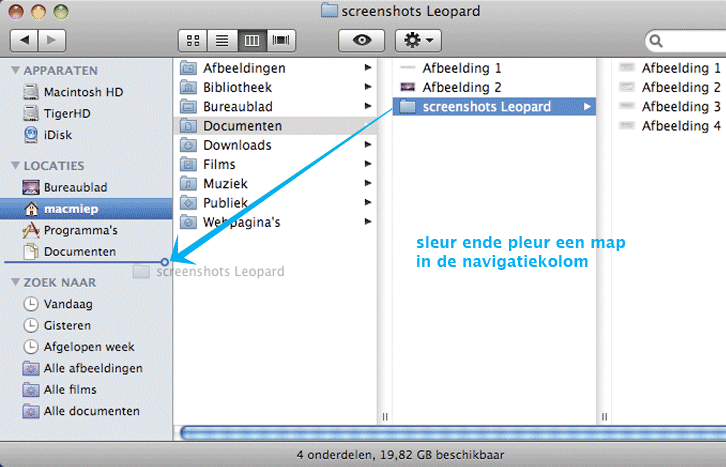 DE NAVIGATIEKOLOM: Het menu gebruiken aan de linkerkant van ieder Venster: de Navigatiekolom Sleep hierheen je favoriete mappen, programma's en/of documentenEr wordt zo een snelkoppeling aangemaakt naar het echte bestand of mapEen onderdeel eruit halen door rechtermuisknop: Verwijder uit navigatieINFO: Finder versus Verkenner:
In Windows Verkenner kun je naast diverse weergave ook een verticale uitklapweergave laten zienDeze weergave heb je niet in de Finder, maar wel iets wat erop lijkt In de Lijstweergave op de driehoekjes klikken die je voor iedere map aantreft om een uitklapweergave te krijgen en alle submappen in beeld krijgt
